Dr. Robert J. Wottawa II  – President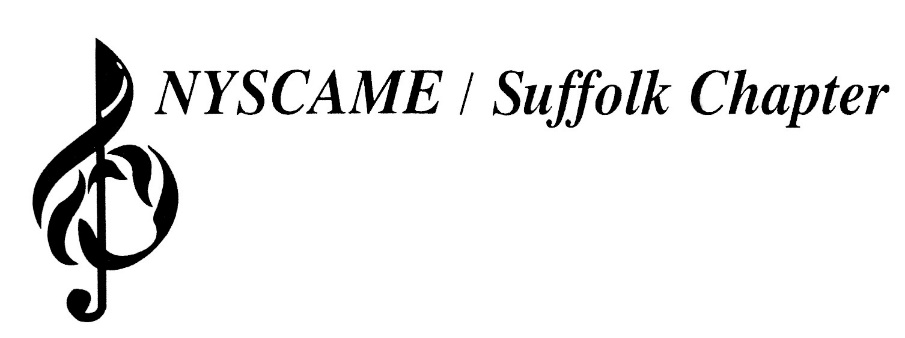 	Dr. Michael Caravello  – Vice-President	Jason Rottkamp– Secretary	Jon Trapani – Treasurer	Eric Albinder  – Executive Director	Dr. Laura Landor – Professional Development Director	Jennifer Ross-Troise – Past-President August 2023Invoice District/Institution Name: ______________________________________Director/Liaison Name: _______________________________________District Address: ______________________________________________________________________________________________________School Participation Fee 2023-2024…………………………………..........$150.00***PLEASE NOTE: Participation in all NYSCAME/Suffolk Chapter activities (including All-County, scholarships, transportation to All-State and All-Eastern, meetings and workshops) is reserved exclusively for teachers and students of participating districts. Additionally, all districts wishing to participate in any NYSCAME and SCMEA music festivals for the 2023-24 school year must provide a district chaperone at all rehearsal sites. No student(s) will be allowed to participate without an official district chaperone on site for the entire duration of the rehearsal/event.Checks are payable to: NYSCAME/SuffolkMailing address:NYSCAME/Suffolk – Jon Trapani, TreasurerFran Greenspan Admin Center525 Half Hollow RoadDix Hills, NY 11746School participation fees are due on or before Friday, October 6, 2023.Thank you for your participation! 